BENDIGO ACADEMY OF SPORT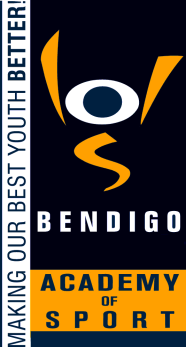 WORKING WITH CHILDRENPURPOSE/ OBJECTIVESTo ensure that all staff and volunteers involved in child-related work as part of their duties and roles with the Bendigo Academy of Sport comply with the Working with Children Act 2005 (the Act). POLICY STATEMENTThe Bendigo Academy of Sport requires all volunteers to hold a current Working with Children Check [WWC]OrVictorian Institute of Teaching registration [VIT]A copy of either must be provided to the Bendigo Academy of Sport - Executive Officer.The following Members of the Bendigo Academy of Sport must hold a valid positive assessment notice prior to the commencement of their role:Coaches / assistant coachesManagersBoard MembersVolunteersWorking with Children Checks:The Victorian Department of Justice administers Working with Children (WWC) checks and issues Assessment Notices following the WWC Check. An Assessment Notice will remain valid for a period of five years.A person holding a valid positive Assessment Notice must notify the Department of Justice and the Executive Officer – Bendigo Academy of Sport in writing within the 7 days of a relevant change of circumstances as required in the Act.Assessment Notices received from the Department of Justice are subject to the Privacy Principles in the Information Privacy Act 2000. They may be accessed only by staff whose primary purpose is administration of the activities of staff involved in child-related work.Victorian Institute of Teaching registrationEmployees in the field of education must hold a current VIT registration and as part of that registration they hold a current Federal Police check. The Bendigo Academy of Sport will maintain a confidential current WWC database of all BAS personnel.RESPONSIBILITY FOR IMPLEMENTATIONExecutive OfficerRESPONSIBILITY FOR IMPLEMENTATION AND COMPLIANCEExecutive OfficerAPPROVAL BODYBendigo Academy of Sport BoardDEFINITIONSAssessment Notice: Working with Children Check assessment.Child: A person under 18 years of age.Child-related work: Work that usually involves or is likely to involve regular, direct contact with a child connection with any of the 20 child-related occupational fields set out in the Working with Children Act 2005RELATED LEGISLATIONWorking with Children Act 2005 (and associated legislation)RELATED POLICY AND OTHER DOCUMENTSDepartment of Justice Working with Children Websitehttp://www.workingwithchildren.vic.gov.au/People who are exempt:People under the age of 18 yearsParents who volunteer in activities that their child normally participates inPeople 'closely related' to each child they have contact with in their activity18 or 19-year-old students volunteering in activities organised by their educational institutionVisiting workers who do not usually live in Victoria, and do child-related work in Victoria for a period of up to 30 days and do not do any other child-related work in Victoria in the same calendar year.Visiting workers who do not usually live in Victoria and hold an equivalent interstate WWC Check and do child-related work in Victoria for a period of up to 30 days in the same calendar year.Victorian, or Federal police officers who have not been suspended or dismissedTeachers currently registered with the Victorian Institute of Teaching.